ΠρόσκλησηSAVE THE DATE(S)Τρίτη 6-13-20 Οκτωβρίου 202010.30 -12.00Διαδικτυακό σεμινάριο Από τον Ορίζοντα 2020 στον Ορίζοντα Ευρώπη: Αποτελεσματικές μεθοδολογικές προσεγγίσεις και εργαλεία για τη διασφάλιση της ισότητας των φύλων στην επιστημονική έρευνα και καινοτομία, χωρίς αποκλεισμούς.Είστε εκπρόσωπος ισότητας φύλων; Διαχειριστής/στρια ανθρώπινου δυναμικού; Γνωρίζετε τα εργαλεία για την εφαρμογή της διάστασης του φύλου στην έρευνα και καινοτομία και ποια είναι η πρόβλεψη για την διάσταση του φύλου στο νέο πρόγραμμα Horizon Europe;Η ερευνητική ομάδα της ViLabs, με αφορμή την πρόσφατη νομοθεσία για την κατάρτιση Σχεδίων Ισότητας Φύλων σε πανεπιστήμια και ερευνητικούς οργανισμούς καθώς και με αφορμή την οριζόντια εφαρμογή της διάστασης του φύλου στις προτάσεις έρευνας και καινοτομίας στο νέο πρόγραμμα χρηματοδότησης «Ορίζοντας Ευρώπη», διοργανώνει ένα διαδικτυακό σεμινάριο για την καλύτερη ενημέρωση και κατάρτιση ολοκληρωμένων πολιτικών ισότητας σε πανεπιστήμια, ερευνητικούς οργανισμούς και ομάδες καθώς και χρήσιμες μεθοδολογίες και προσεγγίσεις για την εισαγωγή της διάστασης του φύλου στα ερευνητικά αποτελέσματα και την ερευνητική διαδικασία, για τους συμμετέχοντες σε Ευρωπαϊκά χρηματοδοτούμενα έργα.Το διαδικτυακό σεμινάριο προσφέρεται δωρεάν, ενώ οι θέσεις είναι περιορισμένες. Σας προτείνουμε να παρακολουθήσετε την πρώτη (εισαγωγή – 6 Οκτωβρίου 2020) και τρίτη ημέρα του διαδικτυακού σεμιναρίου (για πανεπιστήμια και ερευνητικούς οργανισμούς – 20 Οκτωβρίου 2020).          Βρείτε περισσότερες πληροφορίες εδώ: https://vilabs.eu/gender-equality-training/          Μπορείτε να κατεβάσετε το πλήρες πρόγραμμα εδώ:  https://vilabs.eu/?file=repository/ViLabs_gender_seminar_Agenda_v1.pdf          Κάνετε την εγγραφή σας εδώ: https://forms.gle/HK78SnNf9YDZJfVZ7-- 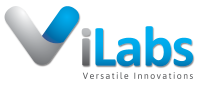 Anny MiliaraProposal Writeramiliara@vilabs.euhttps://vilabs.euTechnopolis ICT Business Park, Pylaia, Building C2,Thessaloniki, Greece t. +30 2310 365 185ECASTICA Business center 6, Vasili Vryonides str. Gala Court Chambers, Limassol, Cyprust. +35 725 760 967Rond Point Schuman 6, 1040 Brussels, Belgiumt: +32 2 234 77 11